ENDURANCE IRELAND						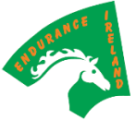 www.enduranceireland.ieSecretary:  Anne Kinsella, Roundhills, Athy, Co. Kildare R14DV21email: endurancesecretary@gmail .comHORSE REGISTRATION FORMHorse Name	....................................................................................................................................................Breed		.............................................................  		Passport no        ............	...............................D o B		.............................     Colour   ............................     Sex     ................            Height(cm)..............Owner		.....................................................................      Rider (if Different)     ........................................Previous mileage* (if Any)     .....................................................	Grade* (if Any)	.............................................Horse Name	....................................................................................................................................................Breed		.............................................................  		Passport no      ..............................................D o B		.............................     Colour   ............................     Sex     ................            Height(cm)..............Owner		.....................................................................     Rider (if Different)     .........................................Previous mileage* (if Any)     .....................................................	Grade* (if Any)	.............................................Payment (per horse)   ...............................		Payment Method    ............................................*Please include mileage from previous endurance organisations and current national or FEI grading.Re-registration €10 per horse, €15 new registration